المملكة العربية السعودية 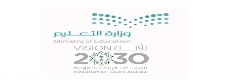 وزارة التعليم الإدارة العامة للتعليم ب.......ابتدائية .................. اختبار منتصف الفصل الدراسي الثالث  للعام 1445هـ لمادة لغتي الجميلة الصف السادس الابتدائيالسؤال الأول :                     ( الفهم  القرائي  )  6 درجات نقرأ النص التالي  قراءة فهم ثم نجيب عن المطلوب بدأ الاهتمامُ في صناعة المشروبات الغازية في أمريكا عام 1785، ثم انتشرت في كل أنحاء العالم، وتعتبر الإعلانات التجارية من أكبر المحفزات لشرب هذه المشروبات، بحيث أصبحت من العادات الغذائية، لاعتقاد الناس بأن المشروبات الغازية تساعد في الهضم، ووجود مادة الكافيين في مكونات المشروبات الغازية يدفع الإنسان على التعود عليها، كنوع من المنبهات المشروبات الغازيّة هي المشروبات التي يتم تحضيرها من خلال مزيج من محلول سكري، ونكهات صناعية أو طبيعية، ويتم تشبيعها بغاز ثاني أكسيد الكربون ومن الآثار السلبية للمشروبات الغازية كمية السكر الكبيرة، تسبب تسوس الأسنان، وزيادة الوزن. نقص فيتامين (ب)، والذي يسبب الصداع، والأرق، والاضطرابات العصبية، بسبب كمية السكر الكثيرة، والكافية لتدمير هذا الفيتامين. تعمل على فقدان الشهية، بحيث تملأ الغازات المعدة، ويزيد الشعور بالشبع. الكمية الكبيرة من ثاني أكسيد الكربون0المطلوب:- أين بدأ الاهتمام بصناعة المشروبات الغازية وفي أي عام ؟...........................................................................
نختار الإجابة الصحيحة فيما يلي :3- نختار الإجابة الصحيحة فيما يلي ( الأسلوب اللغوي )السؤال الثاني :                            أ / الظاهرة الإملائية  :4 درجات*نكمل الكلمة  بالحرف الناقص الصحيح *نختار الإجابة الصحيحة مما يلي  :ب /  الوظيفة النحوية 4 درجاتنحدد الفعل المضارع في كل جملة ونبين نوعه وعلامة إعرابه2-نكمل إعراب ما تحته خط في الجملة التالية  : لن أنسى الجارتابع ج /  الصنف اللغوي 3 درجات*نختار الإجابة الصحيحة مما يلي :السؤال الثالث : أ / الرسم الكتابي  :  3 درجات-نكتب بخط النسخ مع مراعاة القواعد التي تم دراستها  العلم نور وضياء ـــــــــــــــــــــــــــــــــــــــــــــــــــــــــــــــــــــــــــــــــــــــــــــــــــــــــــــــــــــــــــــــــــــــــــــــــــــــــــــــــــــــــــــــــــــــــــــــــــــــــــــــــــــــــــــــــــــــــــــــــــــــــــــــــــــــــــــــــــــــــــــــــــــــــــــــــــــــــــــــــــــــــــــانتهت الأسئلةمعلمة المادة : نورة الأحمريالمملكة العربية السعودية وزارة التعليم الإدارة العامة للتعليم ب.......ابتدائية .................. اختبار منتصف الفصل الدراسي الثالث  للعام 1445هـ لمادة لغتي الجميلة الصف السادس الابتدائيالسؤال الأول :                     ( الفهم  القرائي  )  6 درجات نقرأ النص التالي  قراءة فهم ثم نجيب عن المطلوب بدأ الاهتمامُ في صناعة المشروبات الغازية في أمريكا عام 1785، ثم انتشرت في كل أنحاء العالم، وتعتبر الإعلانات التجارية من أكبر المحفزات لشرب هذه المشروبات، بحيث أصبحت من العادات الغذائية، لاعتقاد الناس بأن المشروبات الغازية تساعد في الهضم، ووجود مادة الكافيين في مكونات المشروبات الغازية يدفع الإنسان على التعود عليها، كنوع من المنبهات المشروبات الغازيّة هي المشروبات التي يتم تحضيرها من خلال مزيج من محلول سكري، ونكهات صناعية أو طبيعية، ويتم تشبيعها بغاز ثاني أكسيد الكربون ومن الآثار السلبية للمشروبات الغازية كمية السكر الكبيرة، تسبب تسوس الأسنان، وزيادة الوزن. نقص فيتامين (ب)، والذي يسبب الصداع، والأرق، والاضطرابات العصبية، بسبب كمية السكر الكثيرة، والكافية لتدمير هذا الفيتامين. تعمل على فقدان الشهية، بحيث تملأ الغازات المعدة، ويزيد الشعور بالشبع. الكمية الكبيرة من ثاني أكسيد الكربون0المطلوب:- أين بدأ الاهتمام بصناعة المشروبات الغازية وفي أي عام ؟في أمريكا عام1785 1نختار الإجابة الصحيحة فيما يلي :3- نختار الإجابة الصحيحة فيما يلي ( الأسلوب اللغوي )السؤال الثاني :                            أ / الظاهرة الإملائية  :4 درجات*نكمل الكلمة  بالحرف الناقص الصحيح *نختار الإجابة الصحيحة مما يلي  :ب /  الوظيفة النحوية 4 درجاتنحدد الفعل المضارع في كل جملة ونبين نوعه وعلامة إعرابه2-نكمل إعراب ما تحته خط في الجملة التالية  : لن أنسى الجارتابع ج /  الصنف اللغوي 3 درجات*نختار الإجابة الصحيحة مما يلي :السؤال الثالث : أ / الرسم الكتابي  :  3 درجات-نكتب بخط النسخ مع مراعاة القواعد التي تم دراستها  ربع درجة لكل حرفالعلم نور وضياءـــــــــــــــــــــــــــــــــــــــــــــــــــــــــــــــــــــــــــــــــــــــــــــــــــــــــــــــــــــــــــــــــــــــــــــــــــــــــــــــــــــــــــــــــــــــــــــــــــــــــــــــــــــــــــــــــــــــــــــــــــــــــــــــــــــــــــــــــــــــــــــــــــــــــــــــــــــــــــــــــــــــــــــانتهت الأسئلةمعلمة المادة : نورة الأحمريالاسم : ..............................................................-من أكبر المحفزات لشرب المشروبات الغازية طعمهاالإعلاناتسعرها لونها-من الآثار السلبية للمشروبات الغازية تسوس الأسنانالنشاط زيادة الحركةالنوم-مرداف كلمة تدميرإتلافبناء إصلاحإبقاء- ضد كلمة  الشبعارتواءامتلاءالجوعيكتفي-إن تهمل في دروسك ترسبفي الجملة أسلوبشرط تحذيرإغراء-المجتمع المسلم كله يحترم المسنين في الجملة أسلوبتعجباستفهامتوكيدالضحــــ  ا      ى   ي  سجايـــــــ  ا     ى    ي حتــــــ   ا    ى     ي أعطـــــــــ   ا    ى     ي-..........تأخذ العلم ؟من  من  ممن من عن -عم يسأل المعلم ؟عن + ما الاستفهاميةعلى + ما الاستفهاميةعن  + ما الموصولة-..........المسلم ربهدعيدعىدعا-يحمل الفلاح الـ........عصاءعصاعصىالجملةنوع الفعل المضارععلامة إعرابه-لتحافظوا على أمن وطنكم-لن يهمل التلاميذ واجبهم-يسمو المؤمن بأخلاقهالكلمةإعرابهالنحرف ..........أنسى فعل ........منصوب وعلامة نصبه .......... المقدرة للـ..........الجارمفعول به منصوب وعلامة نصبه الفتحةالمصدر الصحيح من الفعل أكرمكريم كرماءإكرام(زراعة )  مصدر من الفعلزرعمزرعةزارعاسم الفاعل من الفعل صنع صنعة صانع مصنعنكمل الجملة بمصدر صحيحعوى الذئب ........عواءيعويعاوياسم المفعول من كُتبكاتب يكتب مكتوبالمصدر هو .............فعل من لفظ الفعلاسم من لفظ الفعلفعل من لفظ الاسمنموذج الإجابة -من أكبر المحفزات لشرب المشروبات الغازية طعمهاالإعلانات1سعرها لونها-من الآثار السلبية للمشروبات الغازية تسوس الأسنان1النشاط زيادة الحركةالنوم-مرداف كلمة تدميرإتلاف1بناء إصلاحإبقاء- ضد كلمة  الشبعارتواءامتلاءالجوع1يكتفي-إن تهمل في دروسك ترسبفي الجملة أسلوبشرط تحذيرإغراء-المجتمع المسلم كله يحترم المسنين في الجملة أسلوبتعجباستفهامتوكيدالضحــــى  ا      ى   ي  سجايـــــــا  ا     ى    ي حتــــــى   ا    ى     ي أعطـــــــــى   ا    ى     ي-..........تأخذ العلم ؟من  من  ممن من عن -عم يسأل المعلم ؟عن + ما الاستفهاميةعلى + ما الاستفهاميةعن  + ما الموصولة-..........المسلم ربهدعيدعىدعا-يحمل الفلاح الـ........عصاءعصاعصىالجملةنوع الفعل المضارععلامة إعرابه-لتحافظوا على أمن وطنكممن الأفعال الخمسةحذف النون-لن يهمل التلاميذ واجبهمصحيحالفتحة-يسمو المؤمن بأخلاقهمعتلالضمة المقدرةالكلمةإعرابهالنحرف نصبأنسى فعل .مضارعمنصوب وعلامة نصبه الفتحة. المقدرة للـ.تعذرالجارمفعول به منصوب وعلامة نصبه الفتحةالمصدر الصحيح من الفعل أكرمكريم كرماءإكرام(زراعة )  مصدر من الفعلزرعمزرعةزارعاسم الفاعل من الفعل صنع صنعة صانع مصنعنكمل الجملة بمصدر صحيحعوى الذئب ........عواءيعويعاوياسم المفعول من كُتبكاتب يكتب مكتوبالمصدر هو .............فعل من لفظ الفعلاسم من لفظ الفعلفعل من لفظ الاسم